Allianz Partners e Free2Move eSolutionsinsieme per la mobilità elettricaMilano-Parigi, 14 dicembre 2022  – Allianz Partners, leader nei servizi assicurativi e di assistenza B2B2C, ha siglato una partnership con Free2Move eSolutions per la gestione delle installazioni di impianti di ricarica a parete per veicoli elettrici.Free2Move eSolutions – joint venture tra il costruttore automobilistico Stellantis e l’azienda energetica NHOA – è impegnata a supportare e promuovere la transizione verso la mobilità elettrica, giocando un ruolo da protagonista per raggiungere una forma di mobilità accessibile e pulita grazie all’offerta di prodotti e servizi innovativi e personalizzabili.I clienti che acquistano una easyWallbox o una eProWallbox presso un rivenditore Stellantis, potranno usufruire dell’installazione del dispositivo in casa propria da parte di un tecnico Allianz Partners. In forza dell’accordo, Allianz Partners diventa fornitore di installazione delle wallbox di Free2move eSolutions in Italia e Germania e, in un prossimo futuro, in altri Paesi europei. Mathilde Lheureux, CEO di Free2Move eSolutions, ha commentato:  “Siamo lieti di collaborare con Allianz Partners per l’installazione delle nostre wallbox vendute dai rivenditori Stellantis.  Allianz Partners è un partner affidabile ed esperto, in grado di accompagnare i nostri clienti in tutta Italia. Può garantire un processo semplice e lineare per l’installazione delle nostre easyWallbox e eProWallbox, sia in case indipendenti sia in condomini. Questa partnership rappresenta un passo importante nel portare la mobilità elettrica nelle abitazioni dei nostri clienti”.Laurent Floquet, CEO Mobility & Assistance di Allianz Partners, ha aggiunto: “Siamo molto felici di mettere la nostra rete di elettricisti di comprovata esperienza a disposizione di Free2move eSolutions, uno dei principali attori per soluzioni e servizi di ricarica.  Non solo vogliamo essere un partner fidato nel settore della e-mobility, ma vogliamo anche accompagnare i clienti lungo l’intero customer journey nel mondo degli EV, inclusa la ricarica domestica. Siamo lieti di collaborare con Free2move eSolutions in Italia e Germania e contiamo di farlo presto in futuro anche in altri Paesi d’Europa".Marco Gioieni, CEO di Allianz Partners Italia, ha concluso: “Siamo davvero orgogliosi di vedere la nostra Business Unit italiana protagonista di questa importante partnership con Free2move eSolutions e di facilitare la transizione all’e-mobility grazie ai nostri esperti e al supporto dei nostri business partner di settore”.***Free2move e Free2move e-SolutionsFree2move è un marchio globale di mobilità che offre un ecosistema completo e unico per i suoi clienti privati e professionali in tutto il mondo. Basandosi su dati e tecnologia, Free2move mette l’esperienza del cliente al centro della propria attività, per reinventare la mobilità e facilitare la transizione alla mobilità elettrica. 
Free2move eSolutions è una joint venture tra Stellantis e NHOA, nata per supportare e favorire la transizione alla mobilità elettrica, interpretando un ruolo attivo nel raggiungere una mobilità accessibile e pulita. Per farlo, ai diversi tipi di cliente offre prodotti e servizi innovativi e su misura, che contribuiscono alla riduzione delle emissioni di CO2.
Visitate i nostri siti web:  www.free2move.com/, www.esolutions.free2move.com/​Contatti StampaNatalia Helueni, +39 333 2148455, natalia.helueni@f2m-esolutions.comMarco Belletti, +39 334 6004837, marco.belletti@f2m-esolutions.comAllianz PartnersAllianz Partners è leader mondiale nell’assicurazione e assistenza B2B2C e offre soluzioni globali che abbracciano international health & life, assicurazione viaggio, automotive e assistance.  Guidati dal Cliente, i nostri esperti stanno ridefinendo i servizi assicurativi pronti per il futuro, attraverso prodotti e soluzioni innovative, high-tech e high-touch che vanno oltre l’assicurazione tradizionale.  I nostri prodotti possono essere integrati all’interno dell’offerta dei nostri Business Partner oppure venduti direttamente ai clienti finali attraverso diversi brand commerciali, tra cui Allianz Assistance, Allianz Travel, Allianz Care.  Presenti in 75 Paesi, i nostri 19.800 dipendenti parlano 70 lingue e gestiscono oltre 64 milioni di casi ogni anno, motivati ad andare oltre ogni limite per offrire serenità ai clienti in tutto il mondo.Per maggiori informazioni, visita il sito: www.allianz-partners.comFollow us on Twitter @AllianzPartners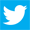 Follow us on LinkedIn Allianz Partners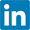 Follow us on Youtube /allianzpartners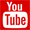 Follow us on Instagram @allianzpartners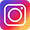 Contatti Stampa
Fleishman Hillard, allianzpartners@fleishmaneurope.com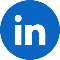 Follow us on LinkedIn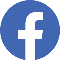 Follow us on Facebook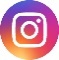 Follow us on Instagram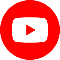 Follow us on YouTube